AUTHORIZATION AGREEMENT FOR DIRECT DEPOSIT (EFT)CHARITY/FEDERATION INFORMATIONName: 				EIN:				 Address:									 City: 		State: 				Zip:			 SECC Code #:  	Contact Name:  	  Contact E Mail Address: (Required)  	FINANCIAL INSTITUTION INFORMATIONChoose One:	 Checking	 Savings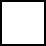 Bank Name:  		 Bank Address:  		 Routing #: 	Account #:  				****Please include all leading zeroes in your routing and account #’s****I hereby authorize EarthShare North Carolina as the coordinating agency for NC SECC and the financial institution listed above to deposit payments automatically to the Checking/Savings account each time payments are made and, if necessary, to adjust or recover such overpayment for any entry made to the above designated account in error.Authorized Signature:   	 Printed Name and Title:   	PLEASE submit this completed form mail or email to:Email –	info@earthsharenc.orgMail –	EarthShare North CarolinaPO Box 196Durham NC 27702Our sincere thanks as we work to maximize our efficiency and minimize our administrative costs by taking advantage of today’s technologies.